Open Questions Data ManagementWork with a partner.  Use a novel you are currently reading.  Open it to any page.  Count the number of letters in each of the first 100 words.Record your data in the following tally chart:Graph your data.Why did you choose that type of data?Who might be interested in this data?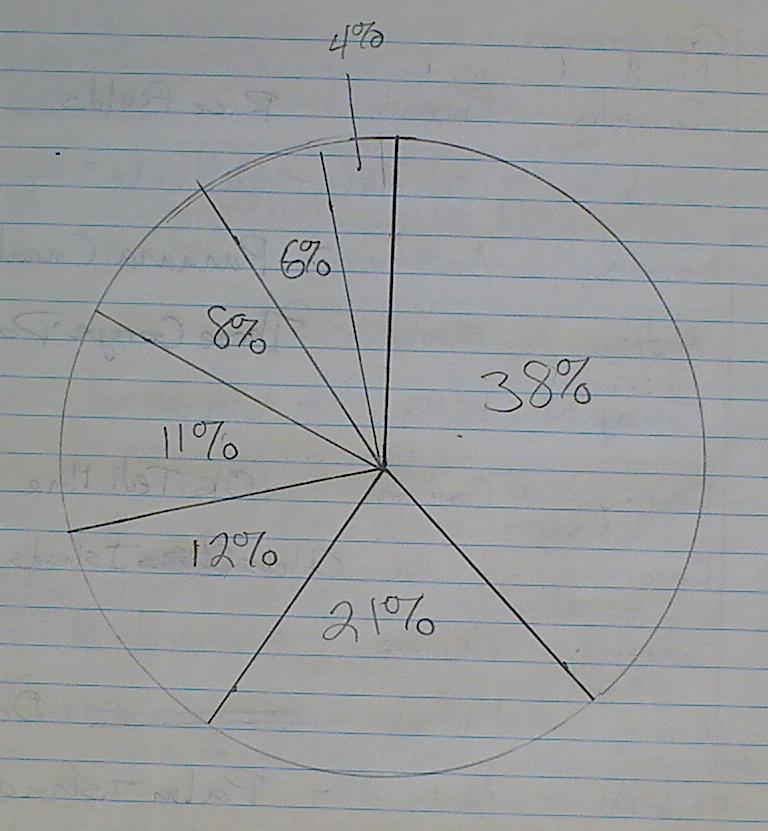 Look at the above graph.  What might it represent?The mean for a set of data is 105.  What could the other numbers in the set be?Look at the data below.65, 36, 92, 81, 100, 766What could this data represent?Create a set of data that has 5 numbers, a mean of 26 and a median of 25.  The mean of a set of data is 130.  The mode is 110.  There are 7 numbers in the set.  What could the set be?Create a set of data with a value missing.  Give the data’s mean including the missing value.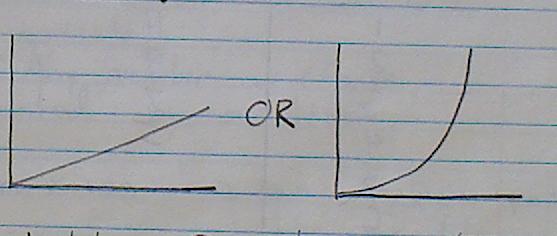 Create a table of values that might represent one of the graphs above.  Explain how you knew to choose these numbers.The chance of winning a prize in Roll up the Rim to Win is not likely.  If a class of 28 each bought a coffee, how many would you expect to win?What would be a real life event that has a probability of 60%?Number of lettersTally of number of words